_________________________________    * відповідно до рішень Київської міської ради від 15.12.2011 №824/7060 та від 14.05.2015 №463/13271  базовий показник на 2013 рік;2  останні наявні дані за 2014 рік;3  базове значення: постійне населення (поточне) за 2009 рік;4  за даними Головного управління статистики у м.Києві станом на 01.01.2016 (за оцінкою, дані попередні);5  за даними Департаменту земельних ресурсів станом на 01.01.2016;6  враховуючи прогнозований середньорічний дефлятор на період 2010-2025 рр. у 6,1%;7  дані за січень-вересень 2015 року; 8  розрахунковий показник 2014 року;9  значення показників за 2015 рік; 10 розрахунковий показник 2015 року;11 попередні дані за січень-грудень 2015 року;12 протяжність ліній громадського транспорту (автобус + тролейбус + метро + трамвай);13 з урахуванням лісів, зелених насаджень, водного дзеркала, забудованих промислових територій;14 за офіційними даними Головного управління національної поліції у м.Києві;15 за даними аналітичного центру СМІлінк (Яндекс. Карти);16 ведення обліку житлових будинків, що мають амортизаційний знос понад 40% не передбачено нормативно-правовими актами.     Доцільно виключити зазначений індикатор зі значень цільових показників; 17 з них: частка переобладнаних старих та аварійних каналізаційних споруд – 1,5%,     частка переобладнання зношеного насосного обладнання каналізаційних насосних станцій – 23,7%; 18 статистичні спостереження відсутні, розрахувати показники неможливо;19 значущих громадських та приватних галерей за консенсусом експертів галузі;20 кількість іноземних туристів (згідно з даними Держприкордонслужби України 927 тис.осіб) та внутрішніх туристів                                                                                           (відповідно до статистичного звіту №1-КЗР за 2014 рік 608 тис.осіб);21 відповідно до рейтингу Safe Cities Index 2015, який оприлюднює The Economist Intelligence Unit (EIU), Київ не потрапив до 50 великих міст світу;22 за інформацією Київського міського центру зайнятості, робочі місця для осіб без ПММ окремо не резервуються;23 показник загальної кількості осіб без ПММ не є сталою величиною та не підлягає обрахуванню; 24 останні наявні статистичні дані Державної служби статистики України від 23.12.2015 № 343/0/09.2вн-29-15 «Економічна активність населення за 9 місяців 2015 року»;25 26,22 грн – за курсом НБУ на 01.01.2016.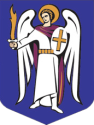 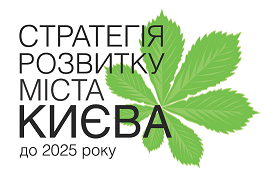 ЦІЛЬОВІ ПОКАЗНИКИ СТРАТЕГІЇ РОЗВИТКУ МІСТА КИЄВА ДО 2025 РОКУ 
№ п/пНапрямІндикаторОдиниці виміруЦільове значення на 2015 рік* Показник виконання за 2015 рік% виконання12345671Стратегічні цілі Середнє щорічне зростання реального ВРП % / рік 5,95- 6,50-2Стратегічні цілі Наявний дохід у розрахунку на одну особугрн59709,0162715,12105,033Загальні Постійне населеннямлн. осіб 2,72032,8654105,334Загальні Площа містатис. га84,0083,55599,465Економіка Номінальне ВРП на душу населення6тис. грн./мешканця 164,0160,898,056Економіка Кумулятивні прямі іноземні інвестиції на 1 постійного жителя тис. євро/ мешканця 14,77,1748,307Економіка Капітальні інвестиції на рік тис. грн./ мешканця 11,219,87177,058Економіка Доля малих підприємств в реалізованій продукції міста8 % 2015,8979,009Економіка Валовий регіональний продукт (у фактичних цінах) у розрахунку на одну особутис. грн./мешканця 164,0160,898,0510Економіка Обсяг прямих іноземних інвестицій у розрахунку на одну особудоларів США8700,07992,5791,8711Економіка Експорт товарів у розрахунку на одну особудоларів США3180,43018,494,9112Економіка Кількість малих підприємств у розрахунку на 10 тис. наявного населенняодиниць2802902103,5713Економіка Кількість середніх підприємств у розрахунку на 10 тис. наявного населенняодиниць151280,0014Економіка Обсяг реалізованої інноваційної продукції, відсотків загального обсягу реалізованої промислової продукції10%6,72237,3115Економіка Середньомісячна заробітна плата (номінальна)грн6264673211107,4716ТранспортДовжина ліній громадського транспорту12км/10000 осіб11,615,6134,4817ТранспортЩільність вулично-магістральної мережі13км/км²2,352,085,1118ТранспортКількість постраждалих в аваріяхосіб/км1,80,6514Зменшення коефіцієнта є позитивним результатом19ТранспортРозподіл пасажиропотоку за видами транспортудоля громадського/ приватного/ альтернативного51/45/4У 2010 р. прооведено одноразове дослідження У 2010 р. прооведено одноразове дослідження 20ТранспортСередня швидкість руху наземного громадського та автомобільного транспорту в години пік15км/год3017,056,6721ТранспортПлоща доріг, що потребують ремонту%6786,0128,3622ЖКГПротяжність ел. розподільних мережкм/1000 осіб5,04,5390,6023ЖКГЩільність ел. розподільних мережкм/км²16,715,4492,4624ЖКГПротяжність водогонівкм/1000 осіб1,71,4585,2925ЖКГЩільність водогонівкм/км²5,75,087,7226ЖКГПротяжність канал. мережкм/1000 осіб1,20,9175,8327ЖКГЩільність канал. мережкм/км²4,03,1578,7528ЖКГДоля втрат води від загального споживання%1514,3795,8029ЖКГСтупінь зношеності електричних трансформаторних підстанцій%2566,0-30ЖКГСтупінь зношеності тепломереж%3067-31ЖКГСтупінь зношеності Деснянської і Дніпровської водозабірних станцій%4589,0-32ЖКГЧастина будинків, зношених більш ніж на 40%%10-16-33ЖКГРівень обладнання загальної площі житлового фонду водопроводом у міській місцевості%99,399,3100,0034ЕкологіяВикиди шкідливих речовинт/км²/рік275256,22Зменшення коефіцієнта є позитивним результатом35ЕкологіяДоля переробки ТПВ%2023,5виконано36ЕкологіяЧастка переобладнаних систем екологічно небезпечних каналізаційних та очисних споруд%4525,21756,0037ЕкологіяВідсоток регенерованих забруднених територій%60- 18-38ЕкологіяЧастка підприємств, які використовують процедури екологічного і соціального управління (ISO 14000)%45- 18-39ЕкологіяЗабезпеченість зеленими зонами загального користуванням²/мешканця1821,72120,6740ЕкологіяПитома вага утилізованих відходів, відсотків загальної кількості утворених відходів%1523На 8 відсоткових пунктів більше41ЕкологіяПлоща земель природно-заповідного фондутис. га13,313,3100,0042ЕкологіяПитома вага площі природно-заповідного фонду до площі адміністративно-територіальної одиниці%15,915,9100,0043КультураКількість відвідувань музеїв на мешканцявідвідувачів/ мешканців міста1,80,2916,1144КультураКількість відвідувань театрів на мешканцявідвідувачів/ мешканців міста1,00,2323,0045КультураКількість галерей19галерей/ 100000 осіб2,60,176,5446ТуризмКількість в’їзних туристів20 млн. осіб 1,51,532102,0047ТуризмСередня тривалість перебуванняднів3,03,22106,6748ТуризмКількість номерів у готелях (закладах розміщення)тис. од.1311,9291,5449ТуризмСередньорічне завантаження номерного фонду%5626246,4350ТуризмЧастка доходів від туризму в ВРП%2,50,5220,0051Охорона здоров’яОчікувана тривалість життя при народженніроків74,473,7299,0652Охорона здоров’яПервинна захворюваністьосіб898,9850,494,6053Охорона здоров’яСмертність у працездатному віцівипадків/1000 мешканців3,23,92121,8854Охорона здоров’яЧастка видатків на первинну допомогу в загальних видатках на охорону здоров’я%18-2019,0100,0055Охорона здоров’яВпровадження договірних відносин, зміна підходу до фінансуваннятак/нітактак56Охорона здоров’яСередня кількість днів роботи ліжка стаціонарів на рікднів310302,597,5857Охорона здоров’яСередні строки лікування на ліжках стаціонарівднів910,5116,6758Охорона здоров’яСмертність дітей у віці до 1 рокувипадків/ 1000 народжених67,02116,6759Охорона здоров’яЗабезпеченість населення лікарями всіх спеціальностей (на 10 тис. наявного населення на кінець року)осіб82,282,2100,0060Охорона здоров’яРівень смертності на 1 тис. населенняпроміле10,510,5100,0061Охорона здоров’яДемографічне навантаження на 1 тис. осіб постійного населення віком 16-59 років (міська місцевість)проміле652652100,0062ОсвітаСпіввідношення учнів/учителів у школах107,979,0063ОсвітаЯкість освіти (Newsweek)рейтинговий68У 2010 році «Newsweek» проовів одноразове дослідженняУ 2010 році «Newsweek» проовів одноразове дослідження64ОсвітаСпіввідношення дітей ДНЗ/педагогів98,190,0065ОсвітаСпіввідношення студентів ПТ НЗ/педагогів207Уточнене значення коефіцієнта66ОсвітаКількість дітей у ДНЗ/місць у ДНЗ, (%)%100123на 23 відсоткові пункти більше 67ОсвітаЗаробітна плата вчителя/середня заробітна плата %9165на 26 відсоткових пункти менше 68ОсвітаКоефіцієнт плинності педагогічного персоналу%611,9на 5,9 відсоткових пунктів більше 69ОсвітаКількість НЗ, що потребують капітального ремонту20038570ОсвітаЧастка працевлаштованих випускників ПТНЗ%939371ОсвітаОхоплення дітей дошкільними навчальними закладами (міська місцевість)%6668103,03 або на 2 відсоткових пункти більше 72БезпекаКількість злочинівзлочинів/100000 осіб11,0- 1873БезпекаКомплексний рейтинг безпеки EIU21рейтинговий72,8--73Соц. захистМіжнародний коефіцієнт нерівності доходів домогосподарств0,380,2722Зменшення коефіцієнта є позитивним результатом74Соц. захистКількість робочих місць для осіб без ПММ22місць200--75Соц. захистЗагальна кількість осіб без ПММ до числа місць у закладах для перебування осіб без ПММ23%150--76Ринок праціРівень безробіття населення у віці 15–70 років %4,606,824на 2,2 відсоткових пункти більше абов 1,5 рази більше77Ринок праціРівень безробіття за методологією Міжнародної організації праці%4,606,824на 2,2 відсоткових пункти більше абов 1,5 рази більше78Ринок праціРівень середньої заробітної плати євро/особу 550323,652558,8579Ринок праціСпіввідношення рівня безробіття серед економічно активних жінок до рівня безробіття серед економічно активних чоловіків1,00,92